JELENTKEZÉSI LAP

A Cochrane Magyarország továbbképző kurzusáraKurzus címe: Bizonyítékon alapuló szakmai irányelvek a gyarkorlatbanKurzus helyszíne: PAB székház, Pécs (7624 Pécs, Jurisics M. u. 44.)Kurzus időpontja: 2017. október 27-28Jelentkező adatai

Név:E-mail cím:Telefonszám:Munkahely (név, cím):Munkakör:Pecsétszám (ha van): EHA / Neptun kód (ha van):A kurzusért járó kredit pontokat PhD hallgatóként / ____________________ szakorvosként kérem elszámolni /kredit pontot nem szeretnék elszámolni. (a megfelelő rész aláhúzandó, kitöltendő)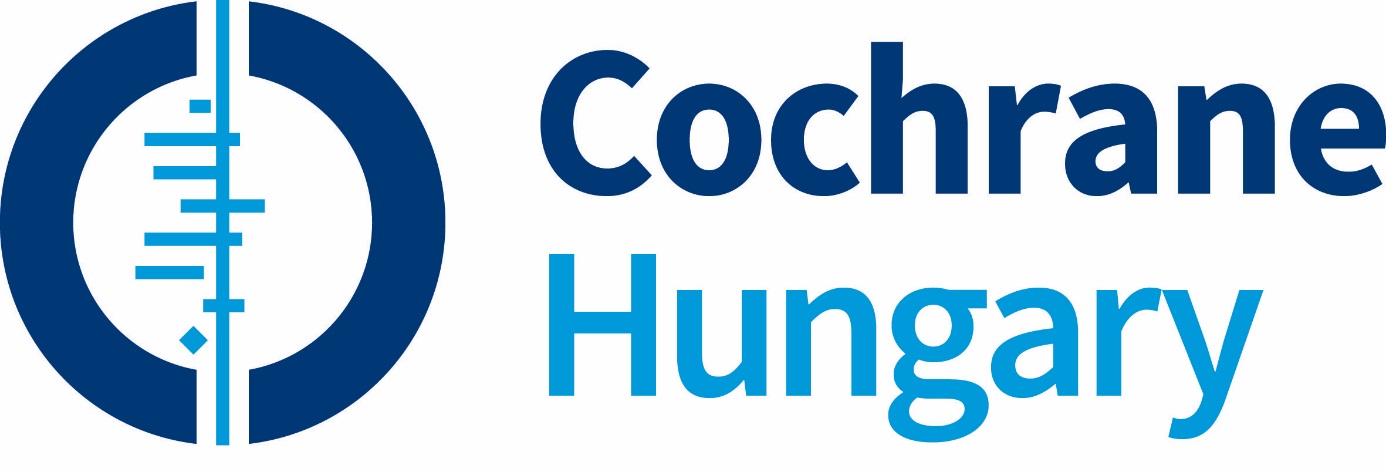 